Riverhead Parks & Recreation Department4 West Second St. Riverhead, NY  11901Phone: (631) 727-3200 ext. 740Email:keller@townofriverheadny.govSUMMER RECREATION/REQUIRED MEDICAL FORM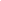 Child’s Name:  ______________________________  	Date of Birth:   ________________Date of most recent physical:__________________Please list any special recommendations for this child:________________________________________________________________________________________________________________________________________________________________________________________Please list any allergies for this child: ________________________________________________________________________________________________________________________________________________________________________________________On the basis of my physical exam and my knowledge of the above named child, I verify that he/she is free from contagious & communicable disease and is physically able to participate in all activities offered through the Town of Riverhead Summer Recreation Program.  I also verify that this child’s immunizations are complete and up to date. __________________________________      		    _____________________________________Signature of Physician				    	    Print Name_________________________				    _____________________________________Date					    		    Address								_________________________			 	   _____________________________________ Phone Number   	                                                              City, State, Zip